АДМИНИСТРАЦИЯ 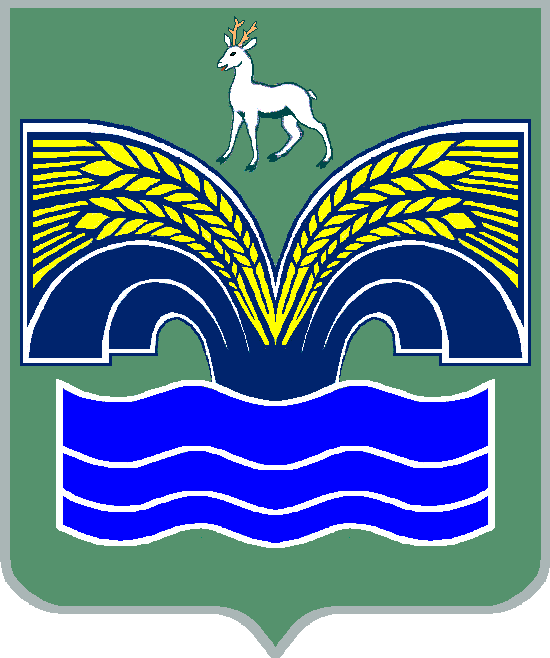 ГОРОДСКОГО ПОСЕЛЕНИЯ НОВОСЕМЕЙКИНО МУНИЦИПАЛЬНОГО РАЙОНА КРАСНОЯРСКИЙ САМАРСКОЙ ОБЛАСТИПОСТАНОВЛЕНИЕот 21.08.2017 года № 42Об утверждении административного регламента предоставления муниципальной услуги «Предоставление муниципального имущества городского поселения Новосемейкино муниципального района Красноярский Самарской области в аренду»В соответствии с Гражданским кодексом Российской Федерации, Федеральным законом от 27.07.2010 № 210-ФЗ «Об организации предоставления государственных и муниципальных услуг», руководствуясь Уставом городского поселения Новосемейкино муниципального района Красноярский Самарской области ПОСТАНОВЛЯЮ:Утвердить административный регламент предоставления муниципальной услуги «Предоставление муниципального имущества городского поселения Новосемейкино муниципального района Красноярский Самарской области в аренду» согласно приложению к настоящему Постановлению.Опубликовать настоящее Постановление в средствах массовой информации и разместить на официальном сайте Администрации муниципального района Красноярский Самарской области в сети «Интернет» в разделе/поселения.Контроль за исполнением настоящего Постановления возложить на Заместителя Главы Администрации городского поселения Новосемейкино муниципального района Красноярский Самарской области. Глава городского поселения Новосемейкино муниципального района Красноярский                                     В.И. ЛопатинСамарской области                                                                